Proposition de sujet de thèse CNRS-L/UPD2016-2017 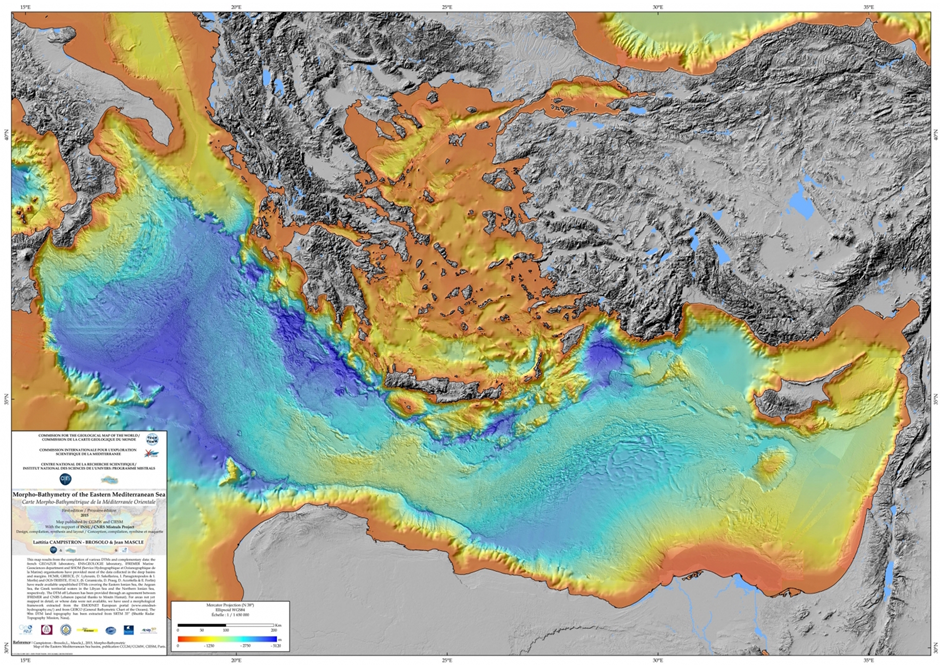 Carte Morpho-Bathymétrique de la Méditerranée Orientale : la mise à jour de la région du bassin levantin a bénéficié des données de la campagne bathymétrique SHALIMAR de 2003 menée avec les moyens navals de l’Ifremer français et avec une équipe franco-libanaise  de l’Institut de Physique du Globe et du CNRSL.Dans le cadre de l’accord entre le Conseil National de la Recherche Scientifique de la République Libanaise (CNRS-L) et l’Université Paris Descartes (UPD) pour le co-financement des thèses de doctorat dans des thématiques d’intérêt commun, deux à quatre contrats de recherches doctorales pour l’année 2016-2017 seront mis en place. Ces thèses sont proposées conjointement par un laboratoire de  recherche de l’UPD et un laboratoire de recherche libanais dans le cadre d’une convention de co-tutelle ou de co-direction. Ainsi, les équipes souhaitant proposer des thèses de doctorat pour l’année 2016-2017 sont priées de compléter le formulaire de proposition de sujet de thèse  et de l’envoyer par courriel avant le 15 septembre 2016 à l’adresse suivante : tamara.elzein@cnrs.edu.lb. Les sujets retenus seront diffusés pour l’appel à candidature et la sélection finale des lauréats se fera par un comité mixte des deux institutions. Il est à noter que le laboratoire libanais s’engage à verser durant les 3 ans de thèse 3000 euros par an comme contribution à la bourse accordée au candidat retenu.Pièces à joindre :CV du co-directeur libanaisCV du co-directeur françaisII. Fiche de Renseignements sur le laboratoire d’accueil au LibanUniversité ou centre de recherche :Laboratoire d’accueil : Nom du Directeur du laboratoire : Adresse :  Ville : Tél./Fax/Mél :                                                                                Faculté ou organisme auquel est affilié le laboratoire d’accueil :Nom du Directeur de thèse : Le Directeur de thèse fait-il partie du laboratoire d’accueil :      □ Oui  /  □ Non Si non, précisez son rattachement et ses coordonnées :Principaux thèmes de recherche de l’équipe où sera effectué le travail de thèse :Liste des publications récentes de l’équipe (pertinentes au sujet proposé) : La thèse sera-t-elle effectuée en co-tutelle ou co-direction:     III. Fiche de Renseignements sur le laboratoire d’accueil à l’UPDLaboratoire d’accueil : Nom du Directeur du laboratoire : Adresse :  Code postale-Ville : Tél./Fax/Mél :                                                                                Ecole doctorale auquel est affilié le laboratoire d’accueil :Nom du Directeur de thèse : Le Directeur de thèse fait-il partie du laboratoire d’accueil :      □ Oui  /  □ Non Si non, précisez son rattachement et ses coordonnées :Principaux thèmes de recherche de l’équipe où sera effectué le travail de thèse :Liste des publications récentes de l’équipe (pertinentes au sujet proposé) : IV. Sujet de thèse A faire signer obligatoirement par tous les co-directeursIV.1. Titre      *La thèse fait-elle partie d’un projet de recherche financé par le CNRS-L : □ Oui  /  □ NonSi oui, précisez :*La thématique sous laquelle s’inscrit la thèse fait-elle partie des priorités du CNRS-L pour l’année 2016-2017 (voir Annexe) : □ Oui  /  □ NonSi oui, précisez (possibilité de choisir plus qu’une) :Si non, définir une:IV.2. Résumé (ne pas dépasser 200 mots)IV.3. Contexte et  problématique (ne pas dépasser 200 mots)IV.4. Descriptif des objectifs et de l’impact (ne pas dépasser 200 mots)IV.5.  Aspect appliqué et/ou aspect innovateur (ne pas dépasser 200 mots)IV.6. Etat des recherches dans le domaine avant la thèse (ne pas dépasser 200 mots)IV.7. Programme de recherche prévu pour la thèse et contribution des différents partenaires (ne pas dépasser 200 mots)Date Noms et signatures (directeurs de thèse)Annexe:    thématiques prioritaires pour les bourses doctorales 2016-2017  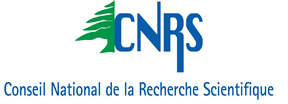 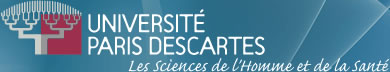 Cultural heritageArchaeologyProtection, conservation and restoration of artifacts and ancient manuscriptsArchaeometryArabic language and HistoryArabic linguistics, dynamism, and historyCognitive linguistics (in Arabic)History of Science in Arabic civilizationArabization of softwaresSociology and political scienceMigration sociologyConflict resolution and Post-conflict societiesGender and feminist studiesEthics in media coverage of conflicts  (conventional and social medias)Economics and FinanceEntrepreneurial university and innovationEconomy of conflict areasLebanon as potential destination for offshoringActuarial science and Financial risk management Mathematical and computer modeling applied to finance and economyEnvironment and natural resources-	Valorization of Lebanese coastal zones-	Petroleum studies-	Sustainable water management-	Renewable energy -	Biodiversity and speciation-             Geophysics, geology, geodesy-	Mitigation & management of natural risks-	Air qualityUrban planning in the age of climate changeAgriculture and food Challenges of agricultural activitiesFood safety and food industryVeterinary medicinePest and Alien speciesMedical sciencesAddictive Diseases Cancer Research Cardiovascular diseasesClinical pharmacology. Pharmacy Clinical Immunology and Immunopathology Diseases of Bones and Joints Endocrinology Geriatrics Infectious Diseases Medical Microbiology Mental Disorders, Psychosomatic Diseases Medical sciences (continue)Metabolic Disorders Methods of Epidemiology and Preventive Medicine Psychiatry Neurophysiology and Brain Research. Public Health and Health Services Respiratory DiseasesEthics in medicine and medical research Basic scienceTheoretical and particle physicsAstrophysicsPeaceful use of nuclear techniquesForensic chemistryGreen chemistryNew functional materialsBasic science (continue)Biomedical engineeringBiochemistry Molecular and cellular Biology Genetics Radiobiology